                                                CELEBRATION OF BAPTISM	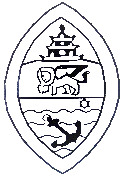 St Pius X, Stamford Road, Alderley Edge, SK9 7NS, CheshireEmail stpiusalderley@gamil.com Phone 01625582386Please write clearly in BLOCK CAPITALS the requested information.     Baptisms are celebrated on Sundays at 11.30am. If any change of day or time is required please discuss with the priest. If there are more than one baptism, please fill separate forms.  If there are more than one godparent, please use additional sheets. Thank you. (Please post or email scanned copy to the Parish Priest on the above address) Or it can be reached by hand. We/I confirm that all the information provided is true. We/I are requesting the Sacrament of Baptism for our child through St Pius X Parish. It is our intention to raise our child as a Roman Catholic.___________                        _________________                  ___________________Father’s Signature                        Date                                              Mother’s SignatureWe do not have any fixed fee for Baptisms. Your offerings however small will support the maintenances and upkeeping of this place of worship.  Thank you very much.  www.stpiusalderley.comDate of BaptismTimeCHILD’S INFORMATIONCHILD’S INFORMATIONCHILD’S INFORMATIONCHILD’S INFORMATIONCHILD’S INFORMATIONCHILD’S INFORMATIONCHILD’S INFORMATIONCHILD’S INFORMATIONCHILD’S INFORMATIONCHILD’S INFORMATIONCHILD’S INFORMATIONCHILD’S INFORMATIONCHILD’S INFORMATIONCHILD’S INFORMATIONCHILD’S INFORMATIONCHILD’S INFORMATIONCHILD’S INFORMATIONCHILD’S INFORMATIONCHILD’S INFORMATIONCHILD’S INFORMATIONFirst and Middle Names First and Middle Names First and Middle Names First and Middle Names First and Middle Names First and Middle Names First and Middle Names First and Middle Names First and Middle Names First and Middle Names First and Middle Names First and Middle Names First and Middle Names First and Middle Names First and Middle Names First and Middle Names First and Middle Names First and Middle Names First and Middle Names First and Middle Names Surname                                                     Date of BirthSurname                                                     Date of BirthSurname                                                     Date of BirthSurname                                                     Date of BirthSurname                                                     Date of BirthPlace of BirthMaleFemaleFemaleFemaleParent’s InformationParent’s InformationParent’s InformationParent’s InformationParent’s InformationParent’s InformationParent’s InformationParent’s InformationParent’s InformationParent’s InformationParent’s InformationParent’s InformationParent’s InformationParent’s InformationParent’s InformationParent’s InformationParent’s InformationParent’s InformationParent’s InformationParent’s InformationFather’s Names and Surname Father’s Names and Surname Father’s Names and Surname Father’s Names and Surname Father’s Names and Surname Father’s Names and Surname Father’s Names and Surname Father’s Names and Surname Father’s Names and Surname Father’s Names and Surname Father’s Names and Surname Father’s Names and Surname Father’s Names and Surname Father’s Names and Surname Father’s Names and Surname Father’s Names and Surname Father’s Names and Surname Father’s Names and Surname Father’s Names and Surname Father’s Names and Surname Mother’s Names and SurnameMother’s Names and SurnameMother’s Names and SurnameMother’s Names and SurnameMother’s Names and SurnameMother’s Names and SurnameMother’s Names and SurnameMother’s Names and SurnameMother’s Names and SurnameMother’s Names and SurnameMother’s Names and SurnameMother’s Names and SurnameMother’s Names and SurnameMother’s Names and SurnameMother’s Names and SurnameMother’s Names and SurnameMother’s Names and SurnameMother’s Names and SurnameMother’s Names and SurnameMother’s Names and SurnameMaiden Name Maiden Name Maiden Name Maiden Name Maiden Name Maiden Name Maiden Name Maiden Name Maiden Name Maiden Name Maiden Name Maiden Name Maiden Name Maiden Name Maiden Name Maiden Name Maiden Name Maiden Name Maiden Name Maiden Name Father’s Religion                                          Mother’s ReligionFather’s Religion                                          Mother’s ReligionFather’s Religion                                          Mother’s ReligionFather’s Religion                                          Mother’s ReligionFather’s Religion                                          Mother’s ReligionFather’s Religion                                          Mother’s ReligionFather’s Religion                                          Mother’s ReligionFather’s Religion                                          Mother’s ReligionFather’s Religion                                          Mother’s ReligionFather’s Religion                                          Mother’s ReligionFather’s Religion                                          Mother’s ReligionFather’s Religion                                          Mother’s ReligionFather’s Religion                                          Mother’s ReligionFather’s Religion                                          Mother’s ReligionFather’s Religion                                          Mother’s ReligionFather’s Religion                                          Mother’s ReligionFather’s Religion                                          Mother’s ReligionFather’s Religion                                          Mother’s ReligionFather’s Religion                                          Mother’s ReligionFather’s Religion                                          Mother’s ReligionAddress and Contact DetailsAddress and Contact DetailsAddress and Contact DetailsAddress and Contact DetailsAddress and Contact DetailsAddress and Contact DetailsAddress and Contact DetailsAddress and Contact DetailsAddress and Contact DetailsAddress and Contact DetailsAddress and Contact DetailsAddress and Contact DetailsAddress and Contact DetailsAddress and Contact DetailsAddress and Contact DetailsAddress and Contact DetailsAddress and Contact DetailsAddress and Contact DetailsAddress and Contact DetailsAddress and Contact DetailsStreet Address Street Address Street Address Street Address Street Address Street Address Street Address Street Address Street Address Street Address Street Address Street Address Street Address Street Address Street Address Street Address Street Address Street Address Street Address Street Address Town and PostcodeTown and PostcodeTown and PostcodeTown and PostcodeHome Phone OR Mobile Phone Home Phone OR Mobile Phone Home Phone OR Mobile Phone Home Phone OR Mobile Phone Home Phone OR Mobile Phone Home Phone OR Mobile Phone Home Phone OR Mobile Phone Home Phone OR Mobile Phone Home Phone OR Mobile Phone Home Phone OR Mobile Phone Home Phone OR Mobile Phone Home Phone OR Mobile Phone Home Phone OR Mobile Phone Home Phone OR Mobile Phone Home Phone OR Mobile Phone Home Phone OR Mobile Phone Home Phone OR Mobile Phone Home Phone OR Mobile Phone Home Phone OR Mobile Phone Home Phone OR Mobile Phone Godparent’s Information (At least one of them should be a Catholic and the other could be a Baptized Christian)Godparent’s Information (At least one of them should be a Catholic and the other could be a Baptized Christian)Godparent’s Information (At least one of them should be a Catholic and the other could be a Baptized Christian)Godparent’s Information (At least one of them should be a Catholic and the other could be a Baptized Christian)Godparent’s Information (At least one of them should be a Catholic and the other could be a Baptized Christian)Godparent’s Information (At least one of them should be a Catholic and the other could be a Baptized Christian)Godparent’s Information (At least one of them should be a Catholic and the other could be a Baptized Christian)Godparent’s Information (At least one of them should be a Catholic and the other could be a Baptized Christian)Godparent’s Information (At least one of them should be a Catholic and the other could be a Baptized Christian)Godparent’s Information (At least one of them should be a Catholic and the other could be a Baptized Christian)Godparent’s Information (At least one of them should be a Catholic and the other could be a Baptized Christian)Godparent’s Information (At least one of them should be a Catholic and the other could be a Baptized Christian)Godparent’s Information (At least one of them should be a Catholic and the other could be a Baptized Christian)Godparent’s Information (At least one of them should be a Catholic and the other could be a Baptized Christian)Godparent’s Information (At least one of them should be a Catholic and the other could be a Baptized Christian)Godparent’s Information (At least one of them should be a Catholic and the other could be a Baptized Christian)Godparent’s Information (At least one of them should be a Catholic and the other could be a Baptized Christian)Godparent’s Information (At least one of them should be a Catholic and the other could be a Baptized Christian)Godparent’s Information (At least one of them should be a Catholic and the other could be a Baptized Christian)Godparent’s Information (At least one of them should be a Catholic and the other could be a Baptized Christian)Godfather’s Full name                                                                          Godfather’s Full name                                                                          Godfather’s Full name                                                                          Godfather’s Full name                                                                          Godfather’s Full name                                                                          Godfather’s Full name                                                                          Godfather’s Full name                                                                          Godfather’s Full name                                                                          Godfather’s Full name                                                                          Godfather’s Full name                                                                          Godfather’s Full name                                                                          Godfather’s Full name                                                                          Godfather’s Full name                                                                          Godfather’s Full name                                                                          Godfather’s Full name                                                                          Godfather’s Full name                                                                          Godfather’s Full name                                                                          Godfather’s Full name                                                                          Godfather’s Full name                                                                          Godfather’s Full name                                                                          ReligionReligionReligionReligionReligionReligionReligionReligionReligionReligionReligionReligionReligionReligionReligionReligionReligionReligionReligionReligionGodmother’s Full nameGodmother’s Full nameGodmother’s Full nameGodmother’s Full nameGodmother’s Full nameGodmother’s Full nameGodmother’s Full nameGodmother’s Full nameGodmother’s Full nameGodmother’s Full nameGodmother’s Full nameGodmother’s Full nameGodmother’s Full nameGodmother’s Full nameGodmother’s Full nameGodmother’s Full nameGodmother’s Full nameGodmother’s Full nameGodmother’s Full nameGodmother’s Full nameReligionReligionReligionReligionReligionReligionReligionReligionReligionReligionReligionReligionReligionReligionReligionReligionReligionReligionReligionReligionPrivacy Notice: The information collected on this form helps with the preparation of the Baptism. Some of the Information that you provide on this form will be entered in to the Baptism Register and stored indefinitely in a secure location in accordance with the laws and procedures of the Roman Catholic faith for future sacramental purposes, (for example confirmation or marriage purposes) and for history. The details that you provide on this form will not be transferred to any third party to use for their own marketing or fundraising purpose. You can read our full Privacy Notice at www.dioceseofshrewsbury.org/about us/privacy-notice.